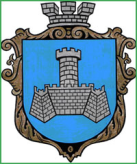 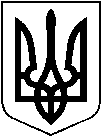          УКРАЇНАм.Хмільник Вінницької областіРОЗПОРЯДЖЕННЯМІСЬКОГО ГОЛОВИ    від «15” червня 2020 р.                                           №208-рПро комісію з організації та розподілу  товарів, поміщених у режим відмови на користь держави, отриманих з Вінницького обласного центру соціальних службдля сім’ї, дітей та молоді Відповідно до пункту 2 розпорядження Кабінету Міністрів України від    29 січня 2020 року № 143-р «Про передачу товарів, поміщених у режим відмови на користь держави, що зберігаються на складі Одеської митниці Державної митної служби», розпорядження голови Вінницької обласної державної адміністрації від 09.06.2020 р. №367 «Про передачу товарів, поміщених у режим відмови на користь держави, що зберігаються у Вінницькому обласному центрі соціальних служб для сім’ї, дітей та молоді», з метою організації та розподілу товарів для дітей-сиріт та дітей, позбавлених батьківського піклування, які виховуються в прийомних сім’ях, дитячих будинках сімейного типу та під опікою; дітей, які мають статус члена сім’ї загиблого під час участі в антитерористичній операції та/або операції об’єднаних сил; дітей з числа внутрішньо переміщених осіб, які перебувають у місцях компактного проживання, керуючись ст. ст. 42, 59 Закону України «Про місцеве самоврядування в Україні»1. Утворити комісію з організації та розподілу товарів, поміщених у режим відмови на користь держави, що зберігаються у Хмільницькому міському центрі соціальних служб для сімї, дітей та молоді, та переданих до сфери управління Хмільницької міської ради у складі згідно із додатком та затвердити положення про неї, що додається.2. Контроль за виконанням цього розпорядження покласти на заступника міського голови з питань діяльності виконавчих органів Сташка А.В.Міський голова                                                                                                  С. РедчикА.В. СташкоІ.Я. ТимошенкоЮ.І. ТишкевичТ.В. ВойтенкоН.А. Буликова                                                                                              Додатокдо розпорядження міського голови  від 15 червня  2020 року №208-рС К Л А Дкомісії з організації та розподілу товарів, поміщених у режим відмови на користь держави, що зберігаються у Хмільницькому міському центрі соціальних служб для сім’ї, дітей та молоді , та переданих до сфери управління Хмільницької міської радиМіський голова                                                                                            С.Б. Редчик                                  Розпорядження                                   міського голови від                                   15 червня 2020 року №208-рПОЛОЖЕННЯпро комісію з організації та розподілу товарів, поміщених у режим відмови на користь держави, що зберігаються у Хмільницькому міському центрі соціальних служб для сім’ї, дітей та молоді , та переданих до сфери управління Хмільницької міської ради1. Комісія з організації та розподілу  товарів, поміщених у режим відмови на користь держави (далі – комісія) утворена з метою розподілу товарів, поміщених у режим відмови на користь держави, що зберігаються  у Хмільницькому міському центрі соціальних служб для сім’ї, дітей та молоді , та переданих до сфери управління Хмільницької міської ради і забезпечення ними дітей-сиріт та дітей, позбавлених батьківського піклування, які виховуються в прийомних сім’ях, дитячих будинках сімейного типу та під опікою; дітей, які мають статус члена сім’ї загиблого під час участі в антитерористичній операції та/або операції об’єднаних сил; дітей з числа внутрішньо переміщених осіб, які перебувають у місцях компактного проживання.2. У своїй діяльності комісія керується Конституцією і законами України, актами Верховної Ради України, указами і розпорядженнями Президента України, постановами і розпорядженнями Кабінету Міністрів України та цим Положенням.3. До складу Комісії входять:голова комісії, заступник голови комісії, секретар, працівники служби у справах дітей міської ради, управління праці та соціального захисту населення міської ради, а також, за згодою, представники  громадських організацій діяльність яких пов'язана із дітьми-сиротами та дітьми, позбавлених батьківського піклування, а також особами із їх числа, які виховуються в дитячих будинках сімейного типу, прийомних сім’ях, в сім’ях опікунів/піклувальників, дітьми, які мають статус члена сім’ї загиблого під час участі в антитерористичній операції та/або операції об’єднаних сил; дітей з числа внутрішньо переміщених осіб, які перебувають у місцях компактного проживання.Комісію очолює голова, який за посадою є заступником міського голови. Із складу комісії визначається заступник голови та секретар комісії.Персональний склад комісії затверджується розпорядженням міського голови.4. Комісія має право:одержувати від підприємств, установ та організацій, органів виконавчої влади і місцевого самоврядування, об’єднань громадян необхідну інформацію, документи та інші матеріали для виконання покладених на комісію завдань;у разі потреби залучати до розгляду питань, що належать до її компетенції, відповідних фахівців науково-дослідних установ, підприємств, установ, організацій, об’єднань громадян за погодженням з їх керівниками. 5. Комісія зобов'язана керуватися критеріями, визначеними законами України «Про забезпечення організаційно-правових умов соціального захисту дітей-сиріт та дітей, позбавлених батьківського піклування», «Про охорону дитинства», «Про забезпечення прав і свобод внутрішньо переміщених осіб», «Про статус ветеранів війни, гарантії їх соціального захисту», постановами Кабінету Міністрів України від 24 липня 2008 року № 866  «Питання діяльності органів опіки та піклування, пов’язаної із захистом прав дитини», від 26 квітня 2002 року № 564 «Про затвердження Положення про дитячий будинок сімейного типу», від 26 квітня 2002 року № 565 «Про затвердження Положення про прийомну сім’ю», від 01 жовтня 2014 року № 509 «Про облік внутрішньо переміщених осіб», від 23 вересня 2015 року № 740 «Про затвердження Порядку надання статусу особи, на яку поширюється чинність Закону України «Про статус ветеранів війни, гарантії їх соціального захисту», деяким категоріям осіб».6. Робота комісії відбувається у формі засідань, які проводяться у разі потреби.7. Засідання комісії вважається правоможним, якщо на ньому присутні не менше як дві третини загальної кількості її членів.8. Рішення комісії приймаються простою більшістю голосів від загальної кількості присутніх членів комісії та оформляються протоколами, які підписуються головою та секретарем. У разі рівного розподілу голосів вирішальним є голос голови комісії.У разі відсутності голови протокол підписується заступником та секретарем комісії.У разі відсутності секретаря комісії, його функції виконує член комісії із структури Хмільницького міського центру соціальних служб для сім’ї, дітей та молоді9. Рішення комісії, є підставою для розподілу  товарів, поміщених у режим відмови на користь держави, що зберігаються у Хмільницькому міському центрі соціальних служб для сім’ї, дітей та молоді , та переданих до сфери управління Хмільницької міської ради і забезпечення ними дітей-сиріт та дітей, позбавлених батьківського піклування, які виховуються в прийомних сім’ях, дитячих будинках сімейного типу та під опікою; дітей, які мають статус члена сім’ї загиблого під час участі в антитерористичній операції та/або операції об’єднаних сил; дітей з числа внутрішньо переміщених осіб, які перебувають у місцях компактного проживання та проживають на території Хмільницької міської ОТГ.Міський голова                                                                                            С. Б. РедчикСташко Андрій Володимирович–заступник голови з питань діяльності виконавчих органів , голова комісії Войтенко Тетяна Володимирівна–директор Хмільницького міського центру соціальних служб для сім’ї, дітей та молоді, заступник голови комісії Мізин ІринаАнатоліївна–фахівець із соціальної роботи відділу соціальної роботи Хмільницького міського центру СССДМ, секретар комісіїТишкевич Юрій Іванович–начальник Служби у справах дітей міської радиНестерук Наталія Федорівна–головний спеціаліст Служби у справах дітей міської радиТимошенко Ірина Ярославівна–начальник управління праці та соціального захисту населення міської радиМельник Валентина  Степанівна–заступник директора - начальник відділу соціальної роботи Хмільницького міського центру соціальних служб для сім’ї, дітей та молоді